Grenoble, mercredi 8 septembre 2021 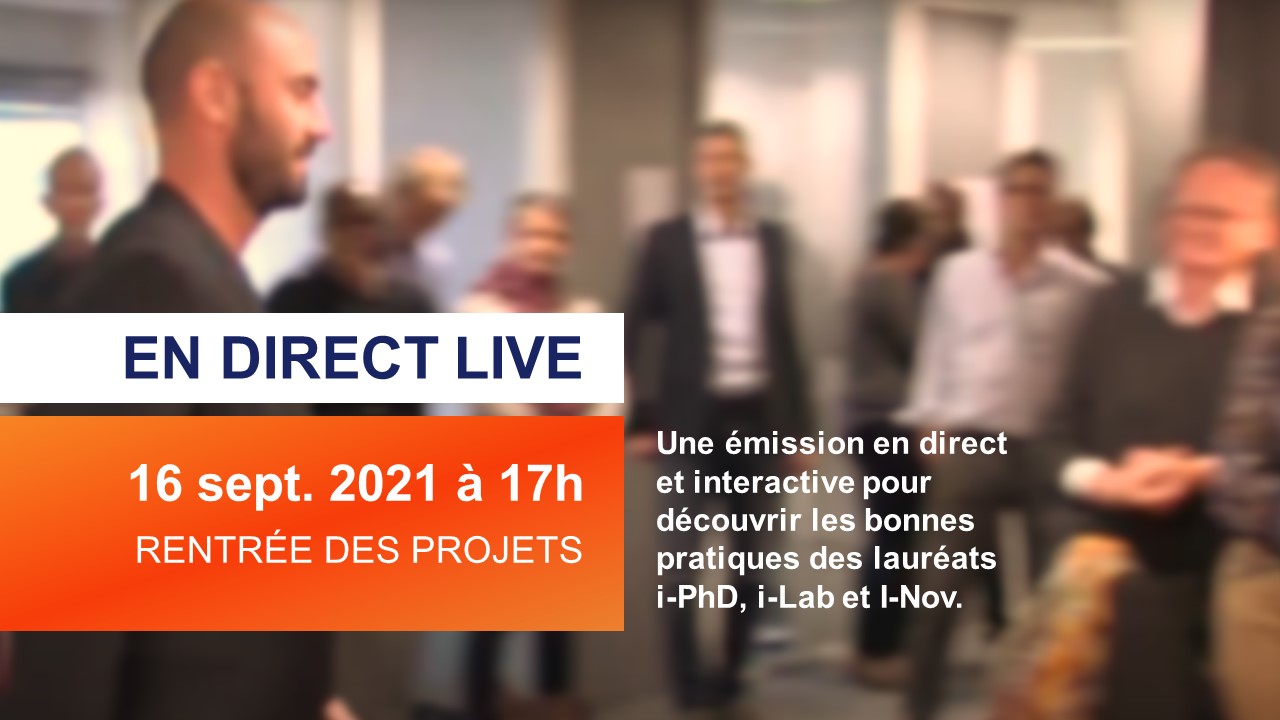 RENTREE DES PROJETS DEEPTECHComment réussir sa startup étape par étapeUne émission interactive en directPROGRAMME Accueil par le président de Linksium François HédéLes 3 étapes clefs de la startup deeptech décrites par des entrepreneurs et des chercheurs des laboratoires des de recherche Grenoble Alpes qui ont réussi le concours national de l’innovation. Maturation : Développer une technologie attractive à partir de ses travaux de recherche Incubation : Structurer une startup avec son business model, son équipe et sa technologie Accélération : Passer à l’échelle avec des connexions industrielles et des investisseursVenez poser vos questions aux porteurs de projet ! Jeudi 16 septembre 17hTOUTE LES INFOS : https://www.linksium.fr/magazine/actualites/rentree-des-projets-deeptech-comment-reussir-sa-startup-etape-par-etapeLIEN POUR LES INSCRIPTIONS : https://www.eventbrite.fr/e/billets-rentree-des-projets-165938567723LIEN VIDEO OU AURA LIEU LE LIVE :https://vimeo.com/event/1259938VISUELS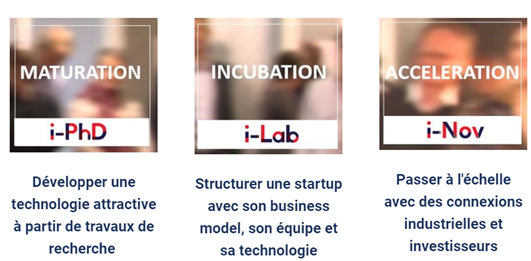 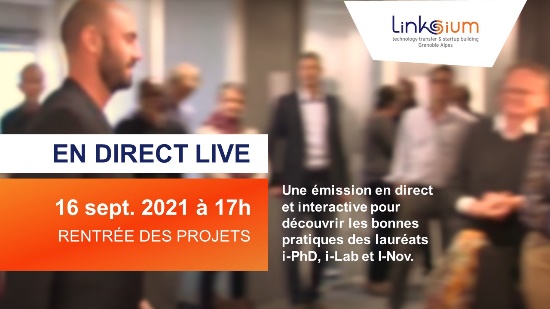 LINKSIUM EN BREF Linksium est la société d’accélération du transfert de technologies (SATT) des laboratoires de recherche de Grenoble Alpes vers le monde de l’entreprise. Linksium privilégie la création de startups qui deviennent les vecteurs du transfert de technologies. Linksium fait partie du réseau des 13 SATT françaises spécialisées sur les phases amont des projets d’innovation technologique. C’est une société privée à capitaux publics qui bénéficie d’un engagement de l’Etat via le Programme d’investissements d’avenir (PIA), du soutien de la Région Auvergne Rhône Alpes et de L'Europe (FEDER), et dont les actionnaires sont BPIFrance, CEA, CNRS, Grenoble INP, INRIA, UGA, USMB. Depuis 2015, avec une dotation de 45 M€ investis, Linksium a accompagné 194 projets deeptech, valorisé 168 brevets et a permis la création de 61 startups. https://www.linksium.fr/Contact presse : Veronique.souverain@linksium.fr – 06 14 16 87 51